Руководствуясь Федеральным Законом № 210-ФЗ от 27.07.2010         «Об организации предоставления государственных и муниципальных услуг», Уставом муниципального образования муниципального района «Ижемский»администрация муниципального района «Ижемский»П О С Т А Н О В Л Я Е Т:          1. Утвердить Административный регламент предоставления муниципальной услуги «Предоставление пользователям архивных документов» согласно приложению.          2. Контроль за исполнением настоящего постановления возложить на заместителя руководителя администрации муниципального района «Ижемский» В.Л. Трубину.          3. Признать утратившими силу постановления администрации муниципального района «Ижемский» от 22 августа 2012 года № 796           «Об утверждении Административного регламента предоставления муниципальной услуги по предоставлению пользователям архивных документов», от 15 ноября 2013 года № 1020  «О внесении изменений             в постановление администрации муниципального района «Ижемский»          от 22 августа 2012 года  № 796   «Об утверждении Административного регламента предоставления муниципальной услуги по предоставлению пользователям архивных документов»,  от 13 марта 2014 года № 191              «О внесении изменений  в постановление администрации муниципального района «Ижемский» от 22 августа 2012 года  № 796   «Об утверждении Административного регламента предоставления муниципальной услуги по предоставлению пользователям архивных документов».4. Настоящее постановление вступает в силу со дня официального опубликования (обнародования).Руководитель администрации муниципального района «Ижемский»                                               И.В. НоркинПриложение 1к постановлению администрациимуниципального района «Ижемский»от 02 марта 2015 г.  № 193АДМИНИСТРАТИВНЫЙ РЕГЛАМЕНТпредоставления муниципальной услуги «Предоставление пользователям архивных документов»Общие положенияПредмет регулирования административного регламента1.1.	Административный регламент предоставления муниципальной услуги «Предоставление пользователям архивных документов» (далее – административный регламент)  определяет порядок, сроки и последовательность действий (административных процедур) администрации муниципального района «Ижемский» (далее – Администрация),  формы контроля за исполнением, ответственность должностных лиц Администрации за несоблюдение ими требований регламентов при выполнении административных процедур (действий), порядок обжалования действий (бездействия) должностного лица, а также принимаемого им решения при предоставлении пользователям архивных документов (далее – муниципальная услуга).Настоящий административный регламент разработан в целях упорядочения административных процедур и административных действий, повышения качества предоставления и доступности муниципальной услуги, устранения избыточных действий и избыточных административных процедур, сокращения количества документов, представляемых заявителями для получения муниципальной услуги, применения новых оптимизированных форм документов, снижения количества взаимодействий заявителей с должностными лицами, сокращения срока предоставления муниципальной услуги, а также сроков исполнения отдельных административных процедур и административных действий в рамках предоставления муниципальной услуги, если это не противоречит законодательству Российской Федерации, Республики Коми, муниципального образования муниципального района «Ижемский».Круг заявителей1.2. Заявителями являются физические и юридические лица, индивидуальные предприниматели.1.3. От имени заявителя, в целях получения услуги может выступать лицо, имеющее такое право в соответствии с законодательством Российской Федерации, либо в силу наделения его заявителем в порядке, установленном законодательством Российской Федерации, соответствующими полномочиями.Требования к порядку информированияо правилах предоставления муниципальной услуги1.4. Информация о порядке предоставления муниципальной услуги размещается:- на информационных стендах, расположенных в Администрации;- в электронном виде в информационно-телекоммуникационной сети Интернет (далее – сеть Интернет): - на официальном сайте Администрации;- в федеральной государственной информационной системе «Единый портал государственных и муниципальных услуг (функций)» (http://www.gosuslugi.ru) и региональной информационной системе «Портал государственных и муниципальных услуг (функций) Республики Коми» (http://pgu.rkomi.ru) (далее – порталы государственных и муниципальных услуг (функций).- на аппаратно-программных комплексах – Интернет-киоск.Информацию о порядке предоставления муниципальной услуги можно получить:посредством телефонной связи по номерам Администрации,  в том числе ЦТО (телефон: 8 800 200 8212);посредством факсимильного сообщения;при личном обращении в отдел архивной работы Администрации;при письменном обращении в отдел архивной работы Администрации, в том числе по электронной почте;путем публичного информирования.Информация о порядке предоставления муниципальной услуги должна содержать:сведения о порядке предоставления муниципальной услуги;категории получателей муниципальной услуги;адрес отдела архивной работы Администрации для приема документов, необходимых для предоставления муниципальной услуги, режим работы Администрации;порядок передачи результата заявителю;сведения, которые необходимо указать в заявлении о предоставлении муниципальной услуги;перечень документов, необходимых для предоставления муниципальной услуги (в том числе с разделением таких документов на документы, которые заявитель обязан предоставить самостоятельно, и документы, которые заявитель вправе предоставить по собственной инициативе);срок предоставления муниципальной услуги;сведения о порядке обжалования действий (бездействия) и решений должностных лиц.Консультации по процедуре предоставления муниципальной услуги осуществляются специалистами отдела архивной работы Администрации, в том числе ЦТО, в соответствии с должностными инструкциями.При ответах на телефонные звонки и личные обращения специалисты отдела архивной работы Администрации, в том числе ЦТО, ответственные за информирование, подробно, четко и в вежливой форме информируют обратившихся заявителей по интересующим их вопросам.Устное информирование каждого обратившегося за информацией заявителя осуществляется не более 15 минут.Ответ на письменное обращение, поступившее в Администрацию направляется заявителю в срок, не превышающий 30 календарных дней со дня регистрации обращения.Письменный ответ на обращение должен содержать фамилию и номер телефона исполнителя и направляется по почтовому адресу или адресу электронной почты,  указанному в обращении.В случае, если в письменном обращении не указана фамилия заявителя, направившего обращение, и почтовый адрес, по которому должен быть направлен ответ, ответ на обращение не дается.Публичное информирование о порядке предоставления муниципальной услуги осуществляется посредством размещения соответствующей информации в средствах массовой информации, в том числе в газете "Новый Север", на официальном сайте Администрации.Прием документов, необходимых для предоставления муниципальной услуги, осуществляется в отделе архивной работы Администрации.Информация о справочных телефонах, адресах электронной почты, адресах местонахождения, режиме работы и приеме заявителей                       в Администрации содержится в Приложении 1 к настоящему административному регламенту.Стандарт предоставления муниципальной услугиНаименование муниципальной услуги2.1. Наименование муниципальной услуги: «Предоставление пользователям архивных документов».Наименование органа, предоставляющего муниципальную услугуОрганы и организации, участвующие в предоставлении муниципальной услуги, обращение в которые необходимо для предоставления муниципальной услуги2.2. Предоставление муниципальной услуги осуществляется Администрацией через отдел архивной работы администрации муниципального района «Ижемский» (далее – отдел архивной работы).Результат предоставления муниципальной услуги2.3. Результатом предоставления муниципальной услуги является:1) решение о предоставлении пользователю архивных документов, предоставление пользователю архивных документов для работы в читальном зале и получение информации на основании документов, находящихся на хранении в отделе в виде:архивных копий (по просьбе заявителя);записей, произведенных заявителем самостоятельно;2) решение об отказе в предоставлении муниципальной услуги.Срок предоставления муниципальной услуги2.4. Срок предоставления муниципальной услуги составляет 5 рабочих дней, исчисляемый со дня регистрации заявления с документами, необходимыми для предоставления муниципальной услуги.Правовые основания для предоставления муниципальной услуги2.5. Предоставление муниципальной услуги осуществляется в соответствии со следующими нормативными правовыми актами:- Конституцией Российской Федерации (принята всенародным голосованием 12.12.1993) («Собрание законодательства Российской Федерации», 2009, №4, ст. 445);- Федеральным законом от 22.10.2004 № 125-ФЗ «Об архивном деле в Российской Федерации» («Собрание законодательства Российской Федерации», 25.10.2004, N 43, ст. 4169);- Федеральным законом от 27.07.2010 № 210-ФЗ «Об организации предоставления государственных и муниципальных услуг» («Российская газета», № 168, 30.07.2010);- Федеральным законом от 06.10.2003 № 131-ФЗ «Об общих принципах организации местного самоуправления в Российской Федерации» («Собрание законодательства Российской Федерации», 06.10.2003, № 40, ст. 3822);- Федеральным законом от 06.04.2011 № 63-ФЗ «Об электронной подписи» («Собрание законодательства Российской Федерации», 11.04.2011, № 15, ст. 2036);- Федеральным законом от 27.07.2006 № 152-ФЗ «О персональных данных» («Российская газета», № 165, 29.07.2006);Законом Российской Федерации от 21.07.1993 № 5485-1 «О государственной тайне» («Российская газета», № 182, 21.09.1993);- Указом Президента Российской Федерации от 06.03.1997 № 188 «Об утверждении Перечня сведений конфиденциального характера» («Российская газета», № 51, 14.03.1997);- Приказом Министерства культуры Российской Федерации от 18.01.2007 № 19 «Об утверждении Правил организации хранения, комплектования, учета и использования документов Архивного фонда Российской Федерации и других архивных документов в государственных и муниципальных архивах, музеях и библиотеках, организациях Российской академии наук» («Бюллетень нормативных актов федеральных органов исполнительной власти», № 20, 14.05.2007);- Приказом Министерства культуры Российской Федерации от 03.06.2013 № 635 «Об утверждении Порядка использования архивных документов в государственных и муниципальных архивах» («Российская газета», № 264, 22.11.2013);- Конституцией Республики Коми (принята Верховным Советом Республики Коми 17.02.1994) («Ведомости Верховного совета Республики Коми», 1994, №2, ст. 21);- Законом Республики Коми от 11.05.2010 № 47-РЗ «О реализации прав граждан на обращение в Республике Коми» («Ведомости нормативных актов государственной власти Республики Коми», 2010, № 17);- Уставом муниципального образования муниципального района «Ижемский».Другими нормативными правовыми актами, необходимыми для предоставления муниципальной услуги.Исчерпывающий перечень документов (информации), необходимых в соответствии с законодательными или иными нормативными правовыми актами для предоставления муниципальной услуги, которые заявитель должен представить самостоятельно2.6. Для получения муниципальной услуги заявители подают                 в отдел архивной работы заявление, в котором указываются фамилия, имя, отчество пользователя, должность, ученое звание, ученая степень, тема, хронологические рамки и цель исследования. Заявление о предоставлении муниципальной услуги подается по форме, приведенной в Приложении  2      к настоящему административному регламенту.В целях установления личности заявителя, при обращении за получением муниципальной услуги заявителю для ознакомления необходимо представить документ, удостоверяющий личность (без приложения копии).В случае обращения за получением муниципальной услуги представителя, действующего на основании доверенности, ему необходимо представить документ, подтверждающий его полномочия – доверенность.2.6.1. Документы, необходимые для предоставления муниципальной услуги, предоставляются заявителем следующими способами:- лично;- посредством  почтового  отправления;- через федеральную государственную информационную систему «Единый портал государственных и муниципальных услуг (функций)» (gosuslugi.ru) или региональную государственную информационную систему Республики Коми «Портал государственных и муниципальных  услуг (функций) Республики Коми» (pgu.rkomi.ru) (далее – порталы государственных и муниципальных услуг (функций);- посредством аппаратно-программных комплексов – Интернет-киосков с использованием универсальной электронной карты.2.6.2. Варианты предоставления документов:при личном обращении заявитель предоставляет  оригиналы документов;- при направлении заявления и документов, указанных в пунктах 2.6. настоящего административного регламента, через отделение почтовой связи, удостоверение верности копий документов и свидетельствование подлинности подписи заявителя на заявлении  осуществляется в порядке, установленном федеральным законодательством;- все указанные в пунктах 2.6. настоящего административного регламента документы могут быть представлены заявителем в форме электронных документов, заверенных электронной подписью, с использованием универсальной электронной карты посредством использования аппаратно-программных комплексов – Интернет-киосков, информационно-коммуникационных сетей общего пользования, в том числе сети "Интернет", включая порталы государственных и муниципальных услуг (функций).Исчерпывающий перечень документов (информации), необходимых в соответствии с законодательными или иными нормативными правовыми актами для предоставления муниципальной услуги, которые заявитель вправе представить по собственной инициативе, так как они подлежат получению в рамках межведомственного информационного взаимодействия2.7. Документы, необходимые в соответствии с нормативными правовыми актами для предоставления муниципальной услуги, которые подлежат получению в рамках межведомственного информационного взаимодействия, отсутствуют.Указание на запрет требовать от заявителя2.8.	Не допускается требовать от заявителя:- представления документов и информации или осуществления действий, представление или осуществление которых не предусмотрено нормативными правовыми актами, регулирующими отношения, возникающие в связи с предоставлением муниципальных услуг; - представления документов и информации, в том числе подтверждающих внесение заявителем платы за предоставление муниципальных услуг, которые находятся в распоряжении органов, предоставляющих государственные услуги, органов, предоставляющих муниципальные услуги, иных государственных органов, органов местного самоуправления либо подведомственных государственным органам или органам местного самоуправления организаций, участвующих в предоставлении предусмотренных частью 1 статьи 1 Федерального закона от 27.07.2010 № 210-ФЗ «Об организации предоставления государственныхи муниципальных услуг», в соответствии с нормативными правовыми актами Российской Федерации, нормативными правовыми актами субъектов Российской Федерации, муниципальными правовыми актами, за исключением документов, включенных в определенный частью 6 статьи 7 Федерального закона от 27.07.2010 № 210-ФЗ «Об организации предоставления государственных и муниципальных услуг» перечень документов.Перечень услуг, которые являются необходимыми и обязательными для предоставления муниципальной услуги, в том числе сведения о документе (документах), выдаваемом (выдаваемых) организациями, участвующими в предоставлении муниципальной услуги2.9. Услуги, являющиеся необходимыми и обязательными для предоставления муниципальной услуги, отсутствуют.Исчерпывающий перечень оснований для отказа в приеме документов, необходимых для предоставления муниципальной услуги2.10. В соответствии с законодательством Российской Федерации оснований для отказа в приеме документов, необходимых для предоставления муниципальной услуги, не имеется.Исчерпывающий перечень оснований для приостановленияили отказа в предоставлении муниципальной услуги2.11. Отказ или приостановление выдачи документов допускаются в случаях:- их плохого физического состояния;- ограничений на использование, установленных законодательством Российской Федерации или фондообразователем при передаче документов  на хранение;- пользования документами сотрудниками архива для выполнения служебных заданий;- выдачи документов во временное пользование или другому пользователю в читальном зале.После устранения данных оснований заявитель вправе обратиться повторно за получением муниципальной услуги.Порядок, размер и основания взиманиягосударственной пошлины или иной платы,взимаемой за предоставление муниципальной услуги2.12. Муниципальная услуга предоставляется бесплатно.Порядок, размер и основания взимания платы за предоставление услуг, необходимых и обязательных для предоставления муниципальной услуги, включая информацию о методиках расчета такой платы2.13. Услуги, необходимые и обязательные для предоставления муниципальной услуги, отсутствуют.Максимальный срок ожидания в очереди при подаче запросао предоставлении муниципальной услуги и при получениирезультата предоставления муниципальной услуги2.14. Максимальный срок ожидания в очереди при подаче заявления      о предоставлении муниципальной услуги и при получении результата предоставления муниципальной услуги составляет не более 15 минут.Срок регистрации запроса заявителя о предоставлении муниципальной услуги2.15.  Заявление и прилагаемые к нему документы регистрируются        в день их поступления.Требования к помещениям, в которых предоставляютсямуниципальные услуги, к местам ожидания и приема заявителей,размещению и оформлению визуальной, текстовой и мультимедийной информации о порядке предоставления муниципальной услуги2.16. Здание (помещение) Администрации оборудуется информационной табличкой (вывеской) с указанием полного наименования.Прием заявителей осуществляется непосредственно в помещениях, предназначенных для предоставления муниципальной услуги, которые должны быть оборудованы сидячими местами и обеспечены канцелярскими принадлежностями.Места ожидания должны быть оборудованы сидячими местами для посетителей. Количество  мест  ожидания определяется исходя из фактической нагрузки и возможностей для их размещения в здании, но не менее 3-х мест. В местах предоставления муниципальной услуги предусматривается оборудование доступных мест общественного пользования (туалетов) и хранения верхней одежды посетителей.Места для заполнения заявлений о предоставлении муниципальной услуги оснащаются столами, стульями, канцелярскими принадлежностями, располагаются в непосредственной близости от информационного стенда с образцами их заполнения и перечнем документов, необходимых для предоставления муниципальной услуги. Информационные стенды должны содержать:-	сведения о местонахождении, контактных телефонах, графике (режиме) работы органа (учреждения), осуществляющего предоставление муниципальной услуги;-	контактную информацию (телефон, адрес электронной почты, номер кабинета) специалистов, ответственных за прием документов;-	контактную информацию (телефон, адрес электронной почты) специалистов, ответственных за информирование;- информацию по вопросам предоставления муниципальной услуги (по перечню документов, необходимых для предоставления муниципальной услуги, по времени приема и выдачи документов, по порядку обжалования действий (бездействия) и решений, осуществляемых и принимаемых в ходе предоставления муниципальной услуги).Рабочие места уполномоченных должностных лиц, ответственных за предоставление муниципальной услуги, оборудуются компьютерами и оргтехникой, позволяющей организовать исполнение муниципальной услуги в полном объеме. Показатели доступности и качества муниципальных услуг2.17. Показатели доступности и качества муниципальной услуги представлены в следующей таблице:Иные требования, в том числе учитывающие особенности предоставления муниципальной услуги в электронной форме2.18. Сведения о предоставлении муниципальной услуги и форма запроса для предоставления муниципальной услуги находится на официальном сайте Администрации (izhma.ru) и порталах государственных и муниципальных услуг (функций).Предоставление муниципальной услуги посредством порталов государственных и муниципальных услуг (функций) осуществляется путем заполнения интерактивных форм заявлений о предоставлении услуги и документов, необходимых для получения услуги.Требования к электронным документам и электронным копиям документов, предоставляемым через порталы государственных и муниципальных  услуг (функций):1) Допустимыми расширениями прикрепляемых электронных образов являются: файлы архивов (*.zip); файлы текстовых документов (*.doc, *docx, *.txt, *.rtf); файлы электронных таблиц (*.xls, *.xlsx); файлы графических изображений (*.jpg, *.pdf, *.tiff); файлы передачи геоинформационных данных (*.mid, *.mif).2) документы в формате Adobe PDF должны быть отсканированы в черно-белом либо сером цвете, обеспечивающем сохранение всех аутентичных признаков подлинности (качество - не менее 150 точек на дюйм);3) каждый отдельный документ должен быть отсканирован и загружен в систему подачи документов в виде отдельного файла. Количество файлов должно соответствовать количеству документов, представляемых через порталы государственных и муниципальных  услуг (функций), а наименование файлов должно позволять идентифицировать документ и количество страниц в документе;4) файлы, предоставляемые через порталы государственных и муниципальных  услуг (функций), не должны содержать вирусов и вредоносных программ.Заявитель имеет возможность получения сведений о ходе рассмотрения запроса, поданного в электронной форме с использованием порталов государственных и муниципальных услуг (функций), а также возможность получения результатов предоставления услуги в электронной форме.III. Состав, последовательность и сроки выполнения административных процедур, требования к порядку их выполнения, в том числе особенности выполнения административных процедур в электронной форме3.1. Предоставление муниципальной услуги включает в себя следующие административные процедуры:1) прием и регистрация заявлений о предоставлении муниципальной услуги;2) принятие отделом архивной работы решения о предоставлении архивного документа, или решения об отказе в предоставлении архивного документа;3) выдача заявителю результата предоставления муниципальной услуги.Основанием для начала предоставления муниципальной услуги служит поступившее заявление о предоставлении муниципальной услуги.Блок-схема предоставления муниципальной услуги приведена в Приложении  3 к административному регламенту.Прием и регистрация заявлений о предоставлении муниципальной услуги3.2. Основанием для начала исполнения административной процедуры является обращение заявителя в отдел архивной работы  о предоставлении муниципальной услуги.Обращение заявителя в  отдел архивной работы  может осуществляться в очной и заочной форме путем подачи заявления (письма направившей организации) и иных документов.  Очная форма подачи документов – подача заявления и иных документов при личном приеме в порядке общей очереди в приемные часы или по предварительной записи. При очной форме подачи документов заявитель подает заявление и документы, указанные в пункте 2.6. настоящего административного регламента, на бумажном носителе.Заочная форма подачи документов – направление заявления о предоставлении муниципальной услуги и иных документов по почте, через  порталы государственных и муниципальных услуг (функций).При заочной форме подачи документов заявитель может направить заявление и документы, указанные в пункте 2.6. настоящего административного регламента, в бумажном виде, в виде копий документов на бумажном носителе, электронном виде (то есть посредством направления электронного документа, подписанного электронной подписью).Направление заявления и документов, указанных в пункте 2.6. настоящего административного регламента, в бумажном виде осуществляется по почте письмом.При направлении документов по почте днем регистрации  заявления является день получения письма Администрацией.Направление заявления и документов, указанных в пункте 2.6. настоящего административного регламента, в электронном виде и (или) копий этих документов осуществляется посредством отправления указанных документов в электронном виде и (или) копий документов через личный кабинет порталов государственных и муниципальных услуг (функций).Обращение заявителей за предоставлением муниципальной услуги       с  использованием универсальной электронной карты осуществляется через порталы государственных и муниципальных услуг (функций) и посредством аппаратно-программных комплексов – Интернет-киосков. При направлении документов через порталы государственных и муниципальных услуг (функций) в электронном виде и (или) копий документов  днем получения заявления является день регистрации заявления на порталах государственных и муниципальных услуг (функций).Электронное сообщение, отправленное через личный кабинет порталов государственных и муниципальных услуг (функций), идентифицирует заявителя, является подтверждением выражения им своей воли. При очной форме подачи документов, заявление о предоставлении муниципальной услуги может быть оформлено заявителем в ходе приема, либо оформлено заранее и приложено к документам. По просьбе обратившегося лица, заявление может быть оформлено специалистом отдела архивной работы, ответственным за прием документов, с использованием программных средств. В этом случае заявитель собственноручно вписывает в заявление свою фамилию, имя и отчество, ставит дату и подпись.Начальник отдела архивной работы или специалист ответственный за прием документов, осуществляет следующие действия в ходе приема заявителя:- устанавливает предмет обращения, проверяет документ, удостоверяющий личность;- проверяет полномочия заявителя;- проверяет наличие всех документов, необходимых для предоставления муниципальной услуги, которые заявитель обязан предоставить самостоятельно в соответствии с пунктом 2.6. административного регламента;- проверяет соответствие представленных документов требованиям, удостоверяясь, что:документы в установленных законодательством случаях нотариально удостоверены, скреплены печатями, имеют надлежащие подписи сторон или определенных законодательством должностных лиц;тексты документов написаны разборчиво, наименования юридических лиц - без сокращения, с указанием их мест нахождения;фамилии, имена и отчества физических лиц, контактные телефоны, адреса их мест жительства написаны полностью;в документах нет подчисток, приписок, зачеркнутых слов и иных неоговоренных исправлений;документы не исполнены карандашом;документы не имеют серьезных повреждений, наличие которых не позволяет однозначно истолковать их содержание;- принимает решение о приеме у заявителя представленных документов;- выдает заявителю уведомление с описью представленных документов и указанием даты их принятия, подтверждающее принятие документов (отказ в принятии документов), регистрирует принятое заявление и документы либо отказ в принятии документов;- при необходимости изготавливает копии представленных заявителем документов, выполняет на них надпись об их соответствии подлинным экземплярам, заверяет своей подписью с указанием фамилии и инициалов.При отсутствии у заявителя заполненного заявления или неправильном его заполнении специалист, ответственный за прием документов, помогает заявителю заполнить заявление.По итогам исполнения административной процедуры по приему и регистрации документов специалист отдела архивной работы, ответственный за прием документов, формирует дело и передает его специалисту, ответственному за принятие решения по муниципальной услуге.Длительность осуществления всех необходимых действий не может превышать 15 минут.Если заявитель обратился заочно, специалист отдела архивной работы,  ответственный за прием документов:- регистрирует заявление под индивидуальным порядковым номером в день поступления документов, в том числе через порталы государственных и муниципальных услуг (функций);- проверяет правильность оформления заявления, при поступлении заявления по почте и правильность оформления иных документов, поступивших от заявителя;- проверяет представленные документы;- отправляет заявителю уведомление с описью принятых документов и указанием даты их принятия, подтверждающее принятие документов. Уведомление направляется заявителю не позднее дня, следующего за днем поступления заявления и документов, способом, который использовал заявитель при заочном обращении (письмом по почте, в электронном сообщении).Непредставление документов, указанных в пункте 2.6. настоящего административного регламента, не является основанием для отказа в приеме документов.Максимальный срок исполнения административной процедуры составляет не более 15 минут.Результатом административной процедуры является прием и регистрация документов, представленных заявителем, и передача зарегистрированных  документов специалистам отдела архивной работы, ответственным за принятие решения о предоставлении муниципальной услуги, для принятия решения о предоставлении муниципальной услуги.Принятие отделом архивной работы решения о предоставлении архивного документа или принятие решения об отказе в предоставлении архивного документа3.3. Основанием для начала исполнения административной процедуры является передача специалисту отдела архивной работы, ответственному за принятие решения о предоставлении муниципальной услуги, заявления (документов), необходимых для принятия решения.Специалист отдела архивной работы, ответственный за принятие решения о предоставлении муниципальной услуги, в течение одного рабочего дня осуществляет проверку документов.Специалист отдела архивной работы, ответственный за принятие решения о предоставлении муниципальной услуги, проверяет документы на предмет наличия всех документов, необходимых для представления муниципальной услуги и соответствия указанных документов установленным требованиям.При рассмотрении комплекта документов для предоставления муниципальной услуги, специалист отдела архивной работы, ответственный за принятие решения о предоставлении услуги, устанавливает соответствие получателя муниципальной услуги критериям, необходимым для предоставления муниципальной услуги, а также наличие оснований для отказа в предоставлении муниципальной услуги, предусмотренных пунктом 2.12. административного регламента.Специалист отдела архивной работы, ответственный за принятие решения о предоставлении услуги, по результатам проверки принимает одно из следующих решений:- представить архивный документ;- отказать в представлении архивного документа.Специалист отдела архивной работы, ответственный за принятие решения, передает решение специалисту отдела архивной работы, ответственному за уведомление заявителя о принятом решении.Максимальный срок исполнения административной процедуры составляет не более 3 рабочих дня со дня получения специалистом отдела архивной работы, ответственным за принятие решения полного комплекта документов, необходимых для принятия решения.Результатом административной процедуры является принятие отделом архивной работы решения о предоставлении архивных документов или решения об отказе в предоставлении муниципальной услуги и передача его специалисту отдела архивной работы, ответственному за уведомление заявителя о принятом решении.Выдача заявителю результата предоставления муниципальной услуги3.4. Основанием начала исполнения административной процедуры является поступление специалисту отдела архивной работы, ответственному за уведомление заявителя о принятом решении, решения о предоставлении муниципальной услуги или решения об отказе в предоставлении муниципальной услуги.В случае, если заявитель изъявил желание получить решение о предоставлении муниципальной услуги или решения об отказе в предоставлении муниципальной услуги в Администрации, при поступлении решения специалист отдела архивной работы, ответственный за уведомление заявителя о принятом решении, информирует заявителя о дате, с которой заявитель может получить архивные документы.Информирование заявителя, осуществляется по телефону и посредством отправления электронного сообщения на указанный заявителем адрес электронной почты.Если заявитель обратился за предоставлением услуги через порталы государственных и муниципальных услуг (функций), то информирование осуществляется, также через порталы государственных и муниципальных услуг (функций).Выдачу решения о предоставлении муниципальной услуги или решения об отказе в предоставлении муниципальной услуги, осуществляет специалист отдела архивной работы, ответственный за выдачу результата предоставления услуги:- при личном приеме, под роспись заявителя, которая проставляется в журнале регистрации, при предъявлении им документа удостоверяющего личность, а при обращении представителя также документа, подтверждающего полномочия представителя, либо- решение  направляется по почте письмом.Если решение было подготовлено в электронном виде, то такой электронный документ направляется в личный кабинет заявителя через порталы государственных и муниципальных услуг (функций).Предоставление архивных документов осуществляется в архиве.Начальник отдела архивной работы в день обращения заявителя:- знакомит его с режимом работы читального зала;- предоставляет пользователю  научно-справочный аппарат к архивным документам (путеводитель, описи дел, каталоги, обзоры и др.) на бумажном носителе (в количестве до 5 единиц одновременно) и в автоматизированном виде;- выдаёт бланки заказа (Требования) и объясняет порядок их заполнения.Специалист отдела архивной работы выполняет следующие действия:- осуществляет подготовку и выемку архивных документов (но не более 20 единиц хранения одновременно);- проводит сверку архивного шифра и заголовков (аннотаций) с описью (книгой учета и описания) дел, документов;- проводит полистную проверку архивных дел;- регистрирует выдачу архивных документов из архивохранилища в книге выдачи архивных документов из хранилища;- направляет в читальный зал исполненный заказ (Требование) пользователя вместе с выданными архивными документами;- уведомляет пользователя о том, что он отвечает за сохранность полученных архивных документов и соблюдение правил работы с ними в соответствии с законодательством Российской Федерации.Архивные документы выдаются пользователю в день обращения или на следующий день. В случае невозможности выдачи архивных документов пользователю назначается удобный для заявителя и отдела архивной работы  день. Архивные документы выдаются пользователю под расписку в бланке заказа (Требования) за каждую проставленную единицу хранения.В ходе просмотра дел пользователь заполняет листы использования просмотренных дел, указывая дату просмотра, фамилию и инициалы, характер произведенной работы (просмотр, выписки).Специалист отдела архивной работы принимает от пользователя все дела после каждого посещения читального зала пользователем, проверяя фактическое наличие дел и проводя полистную проверку их физического состояния, при отсутствии замечаний по наличию и физическому состоянию дел расписывается в специальной графе заказа (Требования) за возврат каждой единицы хранения.При обнаружении в сдаваемых делах недостачи или повреждений начальник отдела архивной работы составляет акт.На основании бланка заказа (Требования) производится копирование архивных документов по заказу пользователей. Копирование документов личных фондов производится в соответствии с порядком, установленным фондообразователями или их правопреемниками (наследниками), передавшими документы на постоянное хранение. При отсутствии ограничений на копирование, установленных при передаче документов, оно осуществляется на общих основаниях.Объем и сроки изготовления копий устанавливаются начальником отдела  архивной работы с учетом технических возможностей и физического состояния документов (не более трех рабочих дней).Специалист отдела архивной работы при копировании:- на обороте каждого листа копии документов проставляет архивный шифр и номера листов единицы хранения;- возвращает архивные документы  после копирования в хранилище.Начальник отдела архивной работы подписывает архивную копию и заверяет гербовой печатью Администрации.Заверенная архивная копия выдается заявителю или их доверенным лицам под расписку. Заявитель расписывается в бланке заказа (Требования) на выдачу документа с указанием даты получения архивной копии.  В исключительных случаях при отсутствии технических возможностей у отдела архивной работы допускается копирование документов техническими средствами пользователей.Копирование техническими средствами пользователей, в том числе сканерами, фотоаппаратами, видеокамерами и др., производится только с разрешения начальника отдела архивной работы в его помещениях и под контролем должностного лица, ответственного за предоставление муниципальной услуги.Ответственность за качество копирования документов, проведенное техническими средствами пользователей, отдел архивной работы не несет.Максимальный срок исполнения административной процедуры составляет 1рабочий день со дня принятия решения отдела архивной работы.Результатом исполнения административной процедуры является уведомление заявителя о принятом решении, предоставление заявителю архивных документов или решение об отказе в предоставлении муниципальной услуги. IV. Формы контроля за предоставлением муниципальной услугиПорядок осуществления текущего контроля за соблюдением и исполнением положений административного регламента предоставления муниципальной услуги и иных нормативных правовых актов, устанавливающих требования к предоставлению муниципальной услуги, а также принятием ими решений4.1. Текущий контроль за соблюдением и исполнением должностными лицами положений настоящего административного регламента и иных нормативных правовых актов, устанавливающих требования к предоставлению муниципальной услуги, осуществляется руководителем Администрации.Контроль за деятельностью отдела архивной работы по предоставлению муниципальной услуги осуществляется заместителем руководителя  Администрации, курирующим работу отдела архивной работы.Порядок и периодичность осуществления плановых и внеплановых проверок полноты и качества предоставления муниципальной услуги4.2. Проверка полноты и качества предоставления муниципальной услуги включает в себя проведение плановых и внеплановых проверок, выявление и устранение нарушений порядка и сроков предоставления муниципальной услуги, рассмотрение обращений заявителей в ходе предоставления муниципальной услуги, содержащих жалобы на решения, действия (бездействие) должностных лиц, осуществляющих предоставление муниципальной услуги.Плановые проверки проводятся в соответствии с планом работы Администрации, но не реже 1 раза в 3 года. Внеплановые проверки проводятся в случае поступления                       в Администрацию обращений физических и юридических лиц с жалобами на нарушения их прав и законных интересов.При проверке могут рассматриваться все вопросы, связанные                 с предоставлением муниципальной услуги, или вопросы, связанные                с исполнением отдельных административных процедур.По результатам проверок должностное лицо, осуществляющее текущий контроль, дает указания по устранению выявленных отклонений и нарушений и контролирует их исполнение.Ответственность должностных лиц4.3. Специалист отдела архивной работы несет персональную ответственность за соблюдение сроков и последовательности действий (административных процедур) при предоставлении муниципальной услуги.Требования к порядку и формам контроля за предоставлениеммуниципальной услуги, в том числе со стороны граждан,их объединений и организаций4.4. Граждане, юридические лица, их объединения и организации в случае выявления фактов нарушения порядка предоставления муниципальной услуги или ненадлежащего исполнения настоящего административного регламента вправе обратиться с жалобой в Администрацию, правоохранительные и органы государственной власти.Общественный контроль за предоставлением муниципальной услуги включает в себя организацию и проведение совместных мероприятий (семинаров, проблемных дискуссий, «горячих линий», конференций, «круглых» столов). Рекомендации и предложения по вопросам предоставления муниципальной услуги, выработанные в ходе проведения таких мероприятий,  учитываются Администрацией, органами исполнительной власти Республики Коми, подведомственными данным органам организациями, участвующими в предоставлении муниципальной услуги, в дальнейшей работе по предоставлению муниципальной услуги.V. Досудебный порядок обжалования решения и действия(бездействия) органа, представляющего муниципальную услугу,а также должностных лиц и муниципальных служащих,обеспечивающих ее предоставление5.1. Заявители имеют право на обжалование решений, принятых в ходе предоставления муниципальной услуги, действий или бездействия должностных лиц Администрации в досудебном порядке.5.2. Заявитель может обратиться с жалобой, в том числе в следующих случаях:1) нарушение срока регистрации запроса заявителя о предоставлении муниципальной услуги;2) нарушение срока предоставления муниципальной услуги;3) требование у заявителя документов, не предусмотренных нормативными правовыми актами Российской Федерации, нормативными правовыми актами Республики Коми, муниципальными правовыми актами для предоставления муниципальной услуги;4) отказ в приеме документов, предоставление которых предусмотрено нормативными правовыми актами Российской Федерации, нормативными правовыми актами Республики Коми, муниципальными правовыми актами для предоставления муниципальной услуги, у заявителя;5) отказ в предоставлении муниципальной услуги, если основания отказа не предусмотрены федеральными законами и принятыми в соответствии с ними иными нормативными правовыми актами Российской Федерации, нормативными правовыми актами Республики Коми, муниципальными правовыми актами; 6) затребование с заявителя при предоставлении муниципальной услуги платы, не предусмотренной нормативными правовыми актами Российской Федерации, нормативными правовыми актами Республики Коми, муниципальными правовыми актами;7) отказ органа, предоставляющего муниципальную услугу, должностного лица органа, предоставляющего муниципальную услугу, в исправлении допущенных опечаток и ошибок в выданных в результате предоставления муниципальной услуги документах либо нарушение установленного срока таких исправлений.5.3. Жалоба может быть направлена по почте, с использованием информационно-телекоммуникационной сети "Интернет", официального сайта органа, предоставляющего муниципальную услугу, порталов государственных и муниципальных услуг (функций), а также может быть принята при личном приеме заявителя.Жалоба подается в письменной форме на бумажном носителе, в электронной форме в орган, предоставляющий муниципальную услугу. Жалобы на решения, принятые руководителем органа, предоставляющего муниципальную услугу, подаются в вышестоящий орган (при его наличии) либо в случае его отсутствия рассматриваются непосредственно руководителем органа, предоставляющего муниципальную услугу.В случае подачи жалобы при личном приеме заявитель представляет документ, удостоверяющий его личность в соответствии с законодательством Российской Федерации. При подаче жалобы в электронном виде документы могут быть представлены в форме электронных документов, подписанных электронной подписью, вид которой предусмотрен законодательством Российской Федерации, при этом документ, удостоверяющий личность заявителя, не требуется.Жалоба, поступившая в Администрацию, подлежит рассмотрению должностным лицом, наделенным полномочиями по рассмотрению жалоб в течение пятнадцати рабочих дней со дня ее регистрации, а в случае обжалования отказа Администрации, должностного лица Администрации в приеме документов у заявителя либо в исправлении допущенных опечаток и ошибок или в случае обжалования нарушения установленного срока таких исправлений - в течение пяти рабочих дней со дня ее регистрации. Правительство Российской Федерации вправе установить случаи, при которых срок рассмотрения жалобы может быть сокращен.5.4. Жалоба должна содержать:1) наименование органа, предоставляющего муниципальную услугу, должностного лица органа, предоставляющего муниципальную услугу, либо муниципального служащего, решения и действия (бездействие) которых обжалуются;2) фамилию, имя, отчество (последнее - при наличии), сведения о месте жительства заявителя – физического лица либо наименование, сведения о месте нахождения заявителя - юридического лица, а также номер (номера) контактного телефона, адрес (адреса) электронной почты (при наличии) и почтовый адрес, по которым должен быть направлен ответ заявителю;3) сведения об обжалуемых решениях и действиях (бездействии) органа, предоставляющего муниципальную услугу, должностного лица органа, предоставляющего муниципальную услугу, либо муниципального служащего;4) доводы, на основании которых заявитель не согласен с решением и действием (бездействием) органа, предоставляющего муниципальную услугу, должностного лица органа, предоставляющего муниципальную услугу, либо муниципального служащего. Заявителем могут быть представлены документы (при наличии), подтверждающие доводы заявителя, либо их копии.5.5. Заявитель вправе запрашивать и получать информацию и документы, необходимые для обоснования и рассмотрения жалобы.5.6. В случае если жалоба подается через представителя, им также представляется документ, подтверждающий полномочия на осуществление соответствующие действий. В качестве документа, подтверждающего полномочия представителя, может быть представлена:а) оформленная в соответствии с законодательством Российской Федерации доверенность (для физических лиц);б) оформленная в соответствии с законодательством Российской Федерации доверенность, заверенная печатью заявителя и подписанная руководителем заявителя или уполномоченным этим руководителем лицом (для юридических лиц);в) копия решения о назначении или об избрании либо приказа о назначении физического лица на должность, в соответствии с которым такое физическое лицо обладает правом действовать от имени заявителя без доверенности.5.7. По результатам рассмотрения жалобы Администрацией может быть принято одно из следующих решений:1) удовлетворить жалобу, в том числе в форме отмены принятого решения, исправления допущенных органом, предоставляющим муниципальную услугу, опечаток и ошибок в выданных в результате предоставления муниципальной услуги документах, возврата заявителю денежных средств, взимание которых не предусмотрено нормативными правовыми актами Российской Федерации, нормативными правовыми актами Республики Коми, муниципальными правовыми актами, а также в иных формах;2) отказать в удовлетворении жалобы.5.8. Уполномоченный на рассмотрение жалобы орган отказывает в удовлетворении жалобы в следующих случаях:а) наличие вступившего в законную силу решения суда по жалобе о том же предмете и по тем же основаниям;б) подача жалобы лицом, полномочия которого не подтверждены в порядке, установленном законодательством Российской Федерации;в) наличие решения по жалобе, принятого ранее в соответствии с требованиями настоящего административного регламента в отношении того же заявителя и по тому же предмету жалобы.5.9. Уполномоченный на рассмотрение жалобы орган вправе оставить жалобу без ответа в следующих случаях:а) наличие в жалобе нецензурных либо оскорбительных выражений, угроз жизни, здоровью и имуществу должностного лица, а также членов его семьи;б) отсутствие возможности прочитать какую-либо часть текста жалобы, фамилию, имя, отчество (при наличии) и (или) почтовый адрес заявителя, указанные в жалобе.5.10. В случае если жалоба (или заявление о прекращении рассмотрения жалобы) подана заявителем в Орган, в компетенцию которого не входит принятие решения по жалобе (или заявлению о прекращении рассмотрения жалобы), в течение 3 рабочих дней со дня ее регистрации уполномоченное должностное лицо указанного органа направляет жалобу (или заявление о прекращении рассмотрения жалобы) в орган, предоставляющий муниципальную услугу и уполномоченный в соответствии с компетенцией на ее рассмотрение, и в письменной форме информирует заявителя о перенаправлении жалобы (или заявления о прекращении рассмотрения жалобы). При этом срок рассмотрения жалобы (или заявления о прекращении рассмотрения жалобы) исчисляется со дня регистрации жалобы (или заявления о прекращении рассмотрения жалобы) в органе, предоставляющем муниципальную услугу и уполномоченном в соответствии с компетенцией на ее рассмотрение.5.11. Основания для приостановления рассмотрения жалобы не предусмотрены.5.12. В случае установления в ходе или по результатам рассмотрения жалобы признаков состава административного правонарушения или преступления должностное лицо, наделенное полномочиями по рассмотрению жалоб  незамедлительно направляет имеющиеся материалы в органы прокуратуры.5.13. Не позднее дня, следующего за днем принятия указанного решения, заявителю в письменной форме и по желанию заявителя в электронной форме направляется мотивированный ответ о результатах рассмотрения жалобы.  5.14. В случае несогласия с результатами досудебного обжалования, а также на любой стадии рассмотрения спорных вопросов заявитель имеет право обратиться в суд в соответствии с установленным действующим законодательством порядком.5.15. Информация о порядке подачи и рассмотрения жалобы размещается:на информационных стендах, расположенных в Администрации;на официальных сайтах Администрации;на порталах государственных и муниципальных услуг (функций);на аппаратно-программных комплексах – Интернет-киоск.5.16. Информацию о порядке подачи и рассмотрения жалобы можно получить:посредством телефонной связи по номеру Администрации;посредством факсимильного сообщения;при личном обращении в Администрацию, в том числе по электронной почте;при письменном обращении в Администрацию;путем публичного информирования.Приложение 1к административному регламентупредоставления муниципальной услуги«Предоставление пользователям архивных документов»Общая информацияоб администрации муниципального района «Ижемский»График работыадминистрации муниципального района «Ижемский»Приложение 2к административному регламентупредоставления муниципальной услуги«Предоставление пользователям архивных документов»Руководителю администрации_____________________________________________________________от ___________________________(фамилия, имя отчество заявителя;_____________________________наименование юридического лица,____________________________в лице – должность, ФИО)____________________________(адрес проживания; местонахождения)____________________________телефон_____________________ЗАЯВЛЕНИЕ Прошу ___________________________________________________________________________________________________________________________________________________________________________________________Данные о заявителе (в случае отсутствия поставить прочерк):1. Адрес регистрации по месту жительства (для физических лиц): __________________________________________________________________2. Наименование организации (для юридических лиц): __________________________________________________________________3.Почтовые  реквизиты: __________________________________________________________________4. Контактные телефоны: __________________________________________________________________5. ИНН: __________________________________________________________________6. ОГРН: __________________________________________________________________7. ОГРНИП: __________________________________________________________________8. Дата государственной регистрации: __________________________________________________________________9. Страна регистрации (инкорпорации): __________________________________________________________________Способ направления результата/ответа (лично, уполномоченному лицу, почтовым отправлением)	_____________________________________________________________1) (если в поле «Способ направления результата/ответа» выбран вариант «уполномоченному лицу»):Ф.И.О. (полностью) __________________________________________________________________Документ, удостоверяющий личность:Документ _________________________серия ________№____________    Дата выдачи __________________________________________________	Выдан___________________________________________________контактный телефон:	_____________________________________________________________реквизиты доверенности (при наличии доверенности):	_____________________________________________________________2) Почтовый адрес, по которому необходимо направить результат\ответ (если в поле «Способ направления результата/ответа» выбран вариант «почтовым отправлением»):____________________________________________________________________________________________________________________________«____» ________________ ______ г.  _______________________________________(дата)                   (подпись заявителя; печать – для юридических лиц)Приложение 3к административному регламентупредоставления муниципальной услуги«Предоставление пользователям архивных документов»БЛОК-СХЕМАПРЕДОСТАВЛЕНИЯ МУНИЦИПАЛЬНОЙ УСЛУГИ                        нет	да Ш У Ö МП О С Т А Н О В Л Е Н И Е от  02 марта 2015 года                                                                                    № 193Республика Коми, Ижемский район, с. Ижма	Об утверждении Административного регламента предоставления муниципальной услуги«Предоставление пользователям архивных документов»                    Показатели                      Единица 
измеренияНормативное
 значение  
показателя                          Показатели доступности                                                   Показатели доступности                                                   Показатели доступности                          Наличие возможности получения муниципальной  услуги в  электронном  виде  (в  соответствии  с   этапами перевода муниципальных услуг  на  предоставление  в электронном виде)                     да/нетда                           Показатели качества                                                      Показатели качества                                                      Показатели качества                           Удельный вес  рассмотренных  в  установленный  срок запросов на предоставление муниципальной услуги, в общем  количестве   запросов   на   предоставление муниципальной услуги                               %100Удельный вес количества обоснованных жалоб в  общем количестве     запросов     на      предоставление муниципальной услуги                               %0Почтовый адрес для направления корреспонденции169476  Республика Коми с.Ижма ул. Советская д. 45Фактический адрес месторасположения169476  Республика Коми с.Ижма ул. Советская д. 45Адрес электронной почты для направления корреспонденцииadminizhma@mail.ruarhivizhma.@mail.ruТелефон для справок88214094107,  88214094768Телефоны отделов или иных структурных подразделений88214094037Официальный сайт в сети Интернет izhma.ruФИО и должность руководителя Норкин Игорь ВикторовичДень неделиЧасы работы (обеденный перерыв)Часы приема гражданПонедельник08час.30 мин.-17 час.00 мин.(обеденный перерыв – 13час.00 мин.-14 час. 00 мин.)08 час.30 мин.-13 час.00 мин.),14 час.00 мин.-17 час. 00 мин.Вторник08час.30 мин.-17 час.00 мин.(обеденный перерыв –13час.00 мин.-14 час. 00 мин.)08час.30 мин.-13 час.00 мин.,14 час.00 мин.-17 час. 00 мин.Среда08час.30 мин.-17 час.00 мин.(обеденный перерыв – 13час.00 мин.-14 час. 00 мин.)08час.30 мин.-13 час.00 мин.,14 час.00 мин.-17 час. 00 мин.Четверг08час.30 мин.-17 час.00 мин.(обеденный перерыв – 13час.00 мин.-14 час. 00 мин.)08час.30 мин.-13 час.00 мин.,14 час.00 мин.-17 час. 00 мин.Пятница09час.00 мин.-16 час.00 мин.(обеденный перерыв  –13час.00 мин.-14 час. 00 мин.)09час.00 мин.-13 час.00 мин.,14 час.00 мин.-16 час. 00 мин.Суббота--Воскресенье--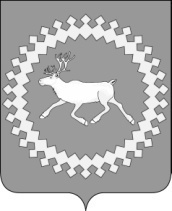 